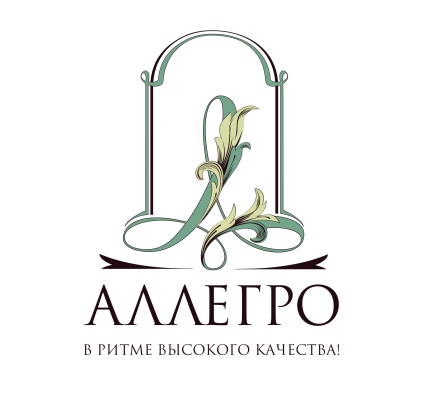 Общество с ограниченной ответственностью                             «Аллегро»  Юридический адрес: 115533, г.Москва, Нагатинская улица, д.5 стр.3 эт 1 пом 1Фактический адрес: 115533, г.Москва, Нагатинская улица, д.5 стр.3 эт 1 пом 1ИНН/КПП  7724438169/772401001ОГРН 1187746411764р/с 4070281060286 0005156 в ОАО «АЛЬФА-БАНК» к/с 30101810200000000593 в ОПЕРУ МОСКВА БИК 044525593Генеральный директор : Шевелев Александр Владимирович Контактный телефон: 8 499 347 47 46Email: allegro-dveri@yandex.ru, cайт: www.allegro-dveri.ru